Об утверждении муниципальной программы «Комплексногоразвития систем коммунальной инфраструктуры Николо-Александровского сельсовета на 2019 -2025 годы и на период до 2035 года»В соответствии с Федеральным законом от 30 декабря 2004 года № 210-ФЗ «Об основах регулирования тарифов организаций коммунального комплекса», Федеральным Законом РФ от 23 ноября 2009 года № 261-ФЗ «Об энергосбережении и о повышении энергетической эффективности и о внесении изменений в отдельные законодательные акты Российской Федерации», Федеральным Законом от 27 июля 2010 года № 190-ФЗ «О теплоснабжении», Федеральным законом от 7 декабря 2011 года № 416-ФЗ «О водоснабжении и водоотведении»,  руководствуясь Уставом Николо-Александровского сельсовета п о с т а н о в л я ю :1. Утвердить муниципальную программу «Комплексного развития систем коммунальной инфраструктуры Николо-Александровского сельсовета на 2019 - 2025 годы и на период до 2035 года» согласно приложению.2. Контроль за реализацией программы возложить на Панарину Г.Т. главу Николо-Александровского сельсовета.3. Настоящее постановление вступает в силу со дня его официального обнародования на сайте администрации Николо-Александровского сельсовета. Глава Николо-Александровскогосельсовета                                                                                           Г.Т.Панарина                                                                                                                                                   Приложение                                                                                                                                                                                                                                                                          к постановлению главы                                                                               Николо-Александровского                                                                                   сельсовета от 10.01.2019 № 3Муниципальная программа
«Комплексного развития систем коммунальной инфраструктуры
Николо-Александровского сельсовета на 2019-2025 года и на период до 2035года»СОДЕРЖАНИЕВведение. ВВЕДЕНИЕ Основаниями для разработки программы являются:- Федеральный Закон от 30.12.2004 г. № 210-ФЗ «Об основах регулирования тарифов организаций коммунального комплекса»;- Федеральный Закон РФ от 23 ноября 2009 года № 261-ФЗ «Об энергосбережении и о повышении энергетической эффективности и о внесении изменений в отдельные законодательные акты российской федерации»;- Федеральный Закон от 27.07.2010 г. № 190-ФЗ «О теплоснабжении»;	- Федеральный закон от 07.12.2011 г. № 416-ФЗ «О водоснабжении и водоотведении»;- Генеральный план Николо-Александровского сельсовета;- Приказ Министерства регионального развития РФ от 06.05.2011 г. № 204 «О разработке программ комплексного развития систем коммунальной инфраструктуры муниципальных образований»;- Постановление Правительства Российской Федерации от 14 июня 2013 г. № 502 «Об утверждении требований к программам комплексного развития систем коммунальной инфраструктуры поселений, городских округов».Муниципальное образование Николо-Александровский сельсовет располагается в западной части Октябрьского района Амурской области. На севере территория граничит с территорией Мухинского сельсовета, на востоке с территорией Максимовского сельсовета, на юге с территорией Борисоглебского сельсовета, на западе с Тамбовским районом. В состав Николо-Александровского сельсовета входят два населенных пункта: села Николо-Александровка и Покровка представляют собой линейную структуру расселения. Административным центром является с. Николо-Александровка, расположенное в 56км от центра Октябрьского района с. Екатеринославка и в 82км от областного центра города Благовещенска. Николо-Александровский сельсовет занимает площадь 253,7 кв. км, что составляет 7,5% от площади земель Октябрьского района. Население по данным Росстата по состоянию на 01.01.2017 год насчитывает 646 человек, что составляет 3,54% численности населения Октябрьского района.Рельеф местности равнинный, ландшафт территории представлен в основном полями и лугами. Климат умеренный и имеет средние показатели: температуры воздуха в январе – 26,9°С, в июле + 20,3°С, среднегодовая сумма осадков 655мм(апрель-октябрь 577мм); господствующие ветра зимой северо-западного направления, летом юго-восточного направления.1.Паспорт муниципальной программы
"Комплексного развития систем коммунальной инфраструктуры Николо-Александровского сельсовета на 2019-2025 года и на период до 2035 года»2. Цели и задачи совершенствования и развития коммунального комплекса Николо-Александровского сельсоветаЦелью разработки Программы комплексного развития систем коммунальной инфраструктуры Николо-Александровского сельсовета является обеспечение развития коммунальных систем и объектов в соответствии с потребностями жилищного и промышленного строительства, повышение качества производимых для потребителей коммунальных услуг, улучшение экологической ситуации.Программа комплексного развития систем коммунальной инфраструктуры Николо-Александровского сельсовета является базовым документом для разработки инвестиционных и производственных Программ организаций коммунального комплекса муниципального образования. Основными задачами совершенствования и развития коммунального комплекса Николо-Александровского сельсовета являются:инженерно-техническая оптимизации коммунальных систем;взаимосвязанное перспективное планирование развития коммунальных систем;обоснование мероприятий по комплексной реконструкции и модернизации;повышение надежности систем и качества предоставления коммунальных услуг;совершенствование механизмов снижения стоимости коммунальных услуг при сохранении (повышении) качества предоставления услуг и устойчивости функционирования коммунальной инфраструктуры муниципального образования;совершенствование механизмов развития энергосбережения и повышения энергоэффективности коммунальной инфраструктуры муниципального образования;повышение инвестиционной привлекательности коммунальной инфраструктуры муниципального образования;обеспечение сбалансированности интересов субъектов коммунальной инфраструктуры и потребителей.3. Сроки и этапы реализации ПрограммыПериод реализации Программы: 2 этапа.1 этап: 2019-2025 годы;2 этап: до 2035  года. 4. Механизм реализации целевой программыМеханизм реализации Программы включает следующие элементы: разработку и издание муниципальных правовых актов, необходимых для выполнения Программы;- ежегодную подготовку и уточнение перечня программных мероприятий на очередной финансовый год и плановый период, уточнение затрат на реализацию программных мероприятий;- размещение в средствах массовой информации и на официальном сайте администрации сельсовета информации о ходе и результатах реализации Программы.Управление и контроль за реализацией Программы осуществляет координатор – администрация Николо-Александровского сельсовета и Совет депутатов Николо-Александровского сельсовета.Администрация Николо-Александровского сельсовета контролирует и координирует выполнение программных мероприятий, обеспечивает при необходимости их корректировку, координирует деятельность по реализации основных мероприятий Программы, осуществляет мониторинг и оценку результативности мероприятий; организует размещение в средствах массовой информации и на официальном сайте администрации Николо-Александровского сельсовета информацию о ходе и результатах целевой Программы.Реализацию Программы осуществляют исполнители –администрация Николо-Александровского сельсовета.Подрядные организации проходят отбор на выполнение работ, оказание услуг, согласно действующему законодательству Российской Федерации, и несут ответственность за качественное и своевременное выполнение.Для обеспечения контроля и анализа хода реализации Программы муниципальный заказчик Программы ежегодно согласовывает уточненные показатели, характеризующие результаты реализации Программы, на соответствующий год.5. Оценка ожидаемой эффективностиРезультаты долгосрочной муниципальной целевой программы комплексного развития систем коммунальной инфраструктуры Николо-Александровского сельсовета на 2019 - 2025 гг. определяются с помощью целевых индикаторов. Ожидаемыми результатами Программы являются улучшение экологической ситуации на территории Николо-Александровского сельсовета за счет:1. Технологические результаты:- обеспечение устойчивости системы коммунальной инфраструктуры сельсовета;- ликвидация дефицита потребления  водоснабжения, электроэнергии;- внедрение энергосберегающих технологий;- снижение потерь коммунальных ресурсов.2. Социальные результаты:- рациональное использование природных ресурсов;- повышение надежности и качества предоставления коммунальных услуг;- снижение себестоимости коммунальных услуг.3. Экономические результаты:- повышение инвестиционной привлекательности организаций коммунального комплекса поселения.6.Характеристика существующего состояния коммунальной инфраструктуры Николо-Александровского сельского поселения, описание проблемы.6.1. Система водоснабженияВодоснабжение в селе Николо-Александровка осуществляется от муниципальных скважин в том числе: одной мелкотрубной и двух глубинных 1993 года ввода в эксплуатацию, село Покровка от двух муниципальных глубинных скважин 1989 года ввода в эксплуатацию. Также на территории населенных пунктов имеются 82 индивидуальные скважины находящиеся в ведении населения и 4 открытых водозабора. Централизованная система водообеспечения   на территории сельсовета развита слабо (объекты социальной инфраструктуры и частично жилой сектор). Сети водопровода составляют 2,255 км., эксплуатацию объектов и сетей осуществляет  ООО «Водоканал»Для сельсовета характерна довольно высокая степень обеспеченности населения ресурсами подземных вод. Хозяйственно-питьевое водоснабжение базируется на подземных водах.Вывод: Для обеспечения населения водоснабжением в необходимом нормативном объёме необходимо обеспечить поиск и разведку месторождений подземных пресных вод, подсчет и расчет их запасов. Качество подземных вод возможно после специальных химико-бактериологических исследований, при необходимости организация специальная очистка. Поверхностные воды, в основном рекомендуется использовать на производственно-технические, сельскохозяйственные и хозяйственные цели.Основными проблемами при водоснабжение населенных пунктов сельсовета, являются:1.Износ водозаборной арматуры;2.Износ сетей водоснабжения.6.2. ВодоотведениеЦентрализованная система водоотведения на территории населенных пунктов сельсовета Николо-Александровского сельсовета в настоящее время отсутствует. Жилой фонд с центральной системой водоснабжения (11%) оборудованы септиками. В неблагоустроенном жилом фонде хозяйственно-бытовые стоки поступают в выгребные ямы и надворные уборные, утилизация из которых производится населением самостоятельно. Строительство централизованной канализации в ближайшей перспективе не планируется. Объекты социальной инфраструктуры оборудованы септиками.Дождевая канализация в деревнях - отсутствует. Отведение дождевых и талых вод осуществляется по рельефу местности в пониженных местах.Вывод: Система водоотведения признается неблагополучной6.3. ТеплоснабжениеПроизводство и подача тепла объекты социальной инфраструктуры и жилой застройки (частично) населенных пунктов сельсовета Николо-Александровского сельсовета осуществляется от двух котельных, эксплуатируемых ООО «Варваровский коммунальщик-2», котельные оборудованные резервными источниками питания. Тепловые сети протяженностью 115,0 м., изношены 51% необходима замена 440м. ветхих сетей. Основной жилой фонд сел Николо-Александровка и Покровка обеспечивается теплом от локальных источников тепла-внутридомовых печей. Основными видами топлива для них является уголь.Вывод: Котельные населенных пунктов сельсовета Николо-Александровского сельсовета находятся в удовлетворительном состоянии. Имеется значительный резерв мощности по котельным, установлено современное оборудование, оборудованные резервными источниками электро- и водоснабжения. Не лучшем образом обстоят дела с тепловыми сетями, имеются участки ветхих сетей, которым необходима замена.6.4. ЭлектроснабжениеЭлектроэнергией населенные пункты сельсовета Николо-Александровского сельсовета обеспечен на 100%, централизованное, осуществляется от Амурской энергосистемы, входящей в состав ОЭС Востока. В село Николо-Александровка электроэнергия подается по ВЛ-10 через подстанцию «Николо-Александровка» ПС35/10 кВ. Опоры ВЛ-10кВ, ВЛ-0,4кВ железобетонные. Село Покровка обеспечивается электроэнергией по ВЛ-10 через подстанцию «Максимовка» ПС35/10 кВ. Опоры ВЛ-10кВ, ВЛ-0,4кВ железобетонные. Проблемной зоной существующей системы электроснабжения населенные пункты сельсовета Николо-Александровского сельсовета является инженерное оборудование 10/0,4- устаревшее, не отвечающее современным требованиям.Вывод: Населенные пункты сельсовета Николо-Александровского сельсовета электроэнергией обеспечены на 100%. Объекты электрохозяйства нуждаются в тех или иных видах ремонта, необходима замена аварийных опор линий электропередач.6.5. Топливоснабжение и газоснабжениеНаселенные пункты сельсовета Николо-Александровского сельсовета природным газом не газифицированы. Снабжение газом потребителей осуществляет Райчихинский газовый участок в небольшом объеме в баллонах 1 раз в месяц.Основным видом топлива, как для котельной, так и для локальных источников тепла-внутридомовых печей является уголь. Для котельных уголь доставляется. Население обеспечивает себя топливом за свой счет своими или наемным транспортом.6.6.  Система обращения с отходамиС1 января 2019 года, согласно федеральному закону «Об отходах производства и потребления», с момента перехода на новое регулирование в области обращения с ТКО сбор, транспортирование, обработка, утилизация, обезвреживание и их захоронение обеспечиваются только региональными операторами. Все собственники должны заключить договор на оказание услуг по обращению с ТКО с региональным оператором, в зоне деятельности которого образуются отходы и находятся места их сбора. Также они должны оплачивать услуги регионального оператора по цене, определенной в пределах утвержденного в установленном порядке единого тарифа на услугу регионального оператора. В связи с этим министерство жилищно-коммунального хозяйства Амурской области доводит до сведения граждан, руководителей учреждений и предприятий всех форм собственности, а также управляющих компаний, товариществ собственников жилья, жилищно-строительных кооперативов Амурской области информацию о выбранных региональных операторах на территориях области. Так в Белогорске, Белогорском, Ромненском, Серышевском, Октябрьском районах 27 июня 2018 года по итогам конкурса с ООО «ТрансЭкоСервис» заключено соглашение сроком на 10 лет. Общество с ограниченной ответственностью «ТрансЭкоСервис» Адрес: 676852, Амурская область, г. Белогорск, ул. Краснофлотская, д. 48, предельный единый тариф на услугу регионального оператора по обращению с твердыми коммунальными отходами для населения (с учетом НДС) и для прочих потребителей составил 615,94 руб. за куб.метр. Для размещения контейнеров для ТКО должны быть предусмотрены специализированные площадки с удобными подъездами для транспорта. Потребное количество контейнеров для Николо-Александровского сельсовета составляет: 2800:365:0,75 = 10 штук в том числе с. Николо-Александровка -8, с. Покровка -2. Вывоз отходов должен осуществляться в соответствии с графиком.Планируемый полигон накопления твердых бытовых отходов определены территориальной схемой Амурской области. Скотомогильника на территории сельсовета 2, располагается в 1000 м от села, что соответствует санитарно-защитным нормам. Существующие кладбища два оставить в существующих границах, общей площадью 4,17 га. Также проектом предусмотрено благоустройство санитарно-защитной зоны кладбища.Проблемы:1) значительная по размерам территория поселения;2) большие расстояния между малонаселенными пунктами;Возникающие несанкционированные свалки ликвидируются при наличии средств в местном бюджете.6.7.  СвязьУслуги фиксированной телефонной связи предоставляются ОАО «Ростелеком», данным вида связи обеспечены все желающие. Благодаря операторам сотовой связи «Билайн», «Мегафон», «МТС» населенные пункты  Николо-Александровского сельсовета обеспечены в полном объёме. Охват населения телевизионным и радиовещанием составляет 100%.Имеется «Интернет».В селе Николо-Александровка имеется отделение связи «Почта России», отделение связи предоставляет традиционные виды услуг.7. Мероприятия программы коммунальной инфраструктуры Николо-Александровского сельского сельсоветаВодоснабжение:1.Разработка проектно-сметной документации на строительство уличного водопровода в населенных пунктах Николо-Александровского сельсовета;2.Прокладка новых сетей уличного водопровода с установкой вдораздаточных колонок и пожарных гидрантов;3.Провести ремонтные мероприятия на существующих скважинах в населенных пунктах Николо-Александровского сельсовета;4. В зданиях общественного фонда, подключаемых к центральной системе водоснабжения, должны быть установлены приборы учёта на каждом вводе для систематизированного контроля потребления воды;5.Разработка и реализация муниципальных программ обеспечения населения питьевой водой;6.Обеспечение населения питьевой водой гарантированного качества.Водоотведение:1.Полное канализированное объектов социальной инфраструктуры, промышленности и сельского хозяйство;2.Доведение уровня нормативно очищенных сточных вод до 100% от общего объема канализационных стоков;3.Строительство канализационных сетей.Электроснабжение:	1.Реконструкция существующих ВЛ 10кВ, ВЛ 0,4кВ;2. Разработка проектно-сметной документации на строительство наружного освещения объектов улично-дорожной сети населенных пунктах Николо-Александровского сельсовета;3.Строительство наружного освещения объектов улично-дорожной сети в населенных пунктах Николо-Александровского сельсовета;4. Внедрение современного электросветительного оборудования, обеспечивающего экономию электрической энергии;5.Перевод уличного освещения сел на вечерне-ночной режим;6.Замена существующих аварийных опор линий электропередач;7.Снижение потерь электроэнергии.Топливоснабжение и газоснабжение:	1.Разработка проектно-сметной документации на прокладку тепловых сетей в населенных пунктах Николо-Александровского сельсовета;	2.Прокладка тепловых сетей с учётом новых объектов теплоснабжения по 2-м дублированным трассам;	3.Разработка схемы планомерного развития тепловых сетей.	4. Разработка проектно-сметной документации по газификации населенных пунктах Николо-Александровского сельсовета; Связь:	1.Повышение качества работы почтовой связи, внедрение новых услуг и систем обслуживания, переход к современным технологиям, ускоренная пересылка почтовых отправлений и расширение спектра услуг по приему платежей от населения;	2.Установка громкоговорителя в селах для возможности быстрого и современного оповещения населения при ЧС;	3.Обеспечения населения дополнительными пунктами коллективного доступа к сети Интернет;	4.Обеспечение потребности в стационарных телефонах предприятий и населения.8. Планируемые расходы и источники финансирования программыПеречень мероприятий и объемы финансирования носят прогнозный характер и утверждаются решением Совета депутатов на очередной финансовый год.Для достижения цели и решения задач при реализации Программы могут использоваться следующие источники финансирования: средства бюджетов всех уровней, тарифная составляющая, плата за подключение, собственные средства предприятий, инвестиции.9. Определение эффекта от реализации мероприятий
по развитию и модернизации систем коммунальной инфраструктурыРеализация предложенных программных мероприятий по развитию и модернизации коммунальной инфраструктуры муниципального образования позволит улучшить качество обеспечения потребителей сельского поселения коммунальными услугами.Реализация мероприятий по модернизации и развитию системы теплоснабжения позволит:- снизить степень износа разводящих и магистральных сетей теплоснабжения;- снизить долю сверхнормативных потерь при транспортировке тепловой энергии; - снизить количество внеплановых отключений на тепловых сетях (в год)- снизить степень износа оборудования в муниципальных котельных;- повысить долю эффективно работающих котельных до 100%;- повысить экономию средств, направленных на аварийно-восстановительные работы за счет сокращения внеплановых отключений; - повысить экономию затрат на транспортировку тепловой энергии за счет снижения сверхнормативных потерь.Реализация мероприятий по развитию и модернизации системы водоснабжения позволит:- повысить уровень обеспечения населения централизованным водоснабжением;- повысить уровень соответствия качества воды нормативным требованиям;- снизить потери в сетях водоснабжения до 10%;Непосредственная эффективность от реализации программных мероприятий определяется достижением запланированных показателей.В конечном итоге эффективность выполнения программы будет выражаться в увеличении доли населения, обеспеченного питьевой водой, отвечающей санитарно-гигиеническим требованиям.Результаты от реализации Программы будут выражаться в повышении надежности и эффективности систем водоснабжения за счет их модернизации и реконструкции, развитии систем забора и транспортировки воды, восстановлении систем водоподготовки, снижении уровня износа оборудования, использовании станций очистки воды, рациональном использовании энергии, сырья и материалов.Реализация мероприятий по обеспечению населения электроэнергией:- снизить норму потребления электрической энергии- повысить максимально достигаемый объем электроснабжения- повысить обеспеченность населения района централизованным электроснабжением до 100%;- повысить наличие контроля качества товаров и услуг до 100%.Реализация комплекса мероприятий программы по развитию и модернизации объектов, функционирующих в сфере утилизации (захоронения) твердых бытовых отходов, позволит:- повысить долю отходов, размещенных с соблюдением норм природоохранного законодательства до 80%.Таким образом, реализация мероприятий по модернизации и развитию коммунальной инфраструктуры сельского поселения актуальна и необходима.10. Организация контроля за выполнением ПрограммыЕжегодный анализ реализации Программы осуществляет администрация Николо-Александровского сельсовета. Совет депутатов поселения заслушивает ежегодно отчёт главы поселения о работе за год, в т. числе и по реализации Комплексной Программы, вносит коррективы в план работы администрации, обращается с ходатайством в исполнительные и законодательные органы других уровней муниципальных образований (по полномочиям) о включении мероприятий Программы в план финансирования на соответствующий год.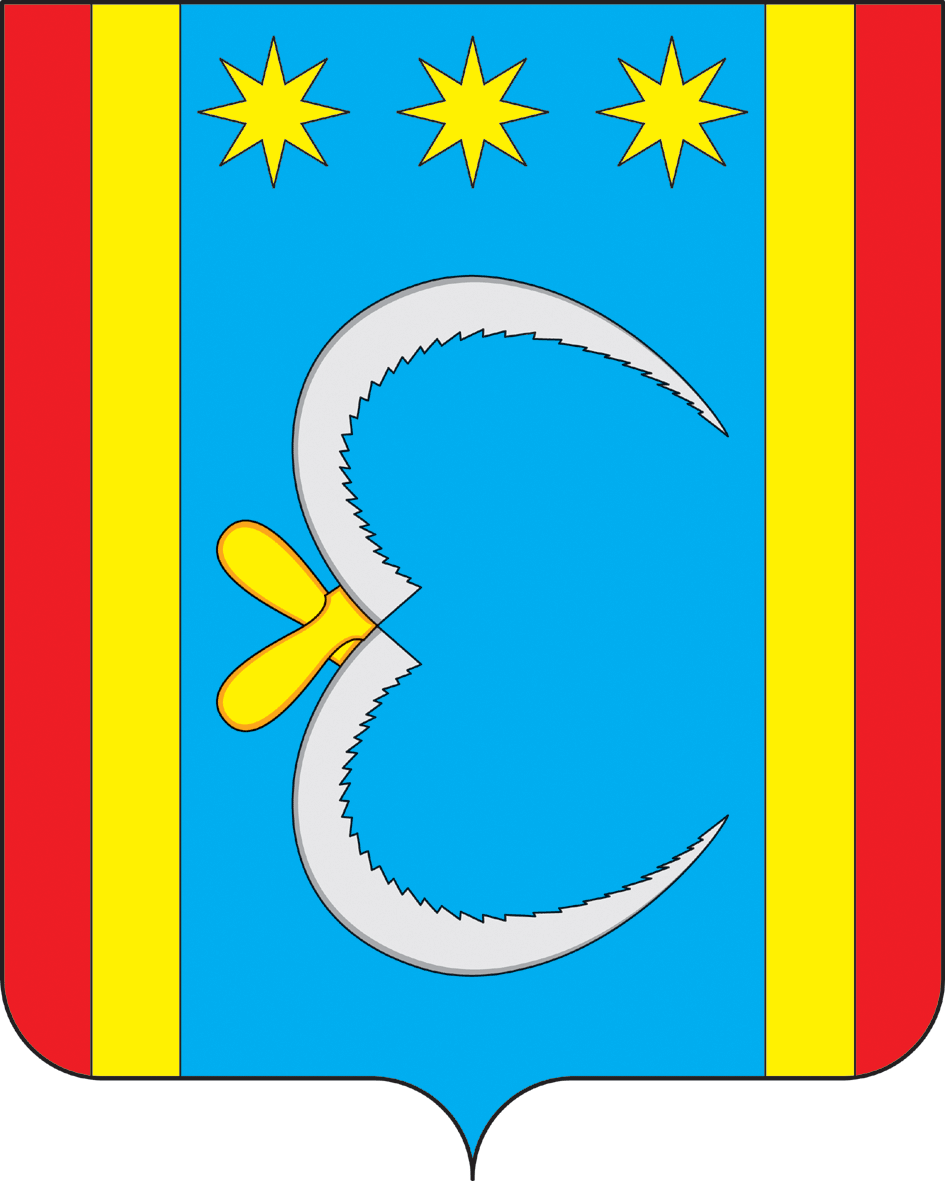 АДМИНИСТРАЦИЯ НИКОЛО-АЛЕКСАНДРОВСКОГО СЕЛЬСОВЕТАОКТЯБРЬСКОГО РАЙОНА АМУРСКОЙ ОБЛАСТИПОСТАНОВЛЕНИЕАДМИНИСТРАЦИЯ НИКОЛО-АЛЕКСАНДРОВСКОГО СЕЛЬСОВЕТАОКТЯБРЬСКОГО РАЙОНА АМУРСКОЙ ОБЛАСТИПОСТАНОВЛЕНИЕАДМИНИСТРАЦИЯ НИКОЛО-АЛЕКСАНДРОВСКОГО СЕЛЬСОВЕТАОКТЯБРЬСКОГО РАЙОНА АМУРСКОЙ ОБЛАСТИПОСТАНОВЛЕНИЕАДМИНИСТРАЦИЯ НИКОЛО-АЛЕКСАНДРОВСКОГО СЕЛЬСОВЕТАОКТЯБРЬСКОГО РАЙОНА АМУРСКОЙ ОБЛАСТИПОСТАНОВЛЕНИЕАДМИНИСТРАЦИЯ НИКОЛО-АЛЕКСАНДРОВСКОГО СЕЛЬСОВЕТАОКТЯБРЬСКОГО РАЙОНА АМУРСКОЙ ОБЛАСТИПОСТАНОВЛЕНИЕ 10.01.2019                                                                           № 3с. Николо-Александровкас. Николо-Александровкас. Николо-Александровкас. Николо-Александровкас. Николо-Александровка1Паспорт Муниципальной программы2Цели и задачи совершенствования и развития коммунального комплекса Николо-Александровского сельсовета3Сроки и этапы реализации Программы4Механизм реализации целевой программы5Оценка ожидаемой эффективности6Характеристика существующего состояния коммунальной инфраструктуры Николо-Александровского сельского поселения, описание проблемы..6.1Система водоснабжения6.2Водоотведение6.3Теплоснабжение6.4Электроснабжение6.5Топливоснабжение и газоснабжение6.6Система обращения с отходами6.7Связь7Мероприятия программы коммунальной инфраструктуры Николо-Александровского сельского сельсовета8Планируемые расходы и источники финансирования программы9Определение эффекта от реализации мероприятий
по развитию и модернизации систем коммунальной инфраструктуры10Организация контроля за выполнением программыНаименование Программы«Комплексного развития систем коммунальной инфраструктуры Николо-Александровского сельсовета на 2019-2025 годы и на период до 2035 года» (далее - Программа)Основание для разработки Программы- Федеральный Закон от 30.12.2004 г. № 210-ФЗ «Об основах регулирования тарифов организаций коммунального комплекса»;- Федеральный Закон РФ от 23 ноября 2009 года № 261-ФЗ «Об энергосбережении и о повышении энергетической эффективности и о внесении изменений в отдельные законодательные акты российской федерации»;- Федеральный Закон от 27.07.2010 г. № 190-ФЗ «О теплоснабжении»;- Федеральный закон от 07.12.2011 г. № 416-ФЗ «О водоснабжении и водоотведении»;- Генеральный план Николо-Александровского сельсовета;- Приказ Министерства регионального развития РФ от 06.05.2011 г. № 204 «О разработке программ комплексного развития систем коммунальной инфраструктуры муниципальных образований»;- Постановление Правительства Российской Федерации от 14 июня 2013 г. № 502 г. «Об утверждении требований к программам комплексного развития систем коммунальной инфраструктуры поселений, городских округов»Заказчик ПрограммыАдминистрация Николо-Александровского сельсоветаРазработчик ПрограммыАдминистрация Николо-Александровского сельсоветаОтветственный исполнитель ПрограммыАдминистрация Николо-Александровского сельсоветаИсполнители ПрограммыАдминистрация Николо-Александровского сельсоветаЦели и задачи ПрограммыЦели Программы:Развитие систем коммунальной инфраструктуры (водоснабжения, водоотведения и очистки сточных вод) в соответствии с текущими и перспективными потребностями муниципального образования, в целях повышения качества услуг и улучшения экологического состояния.Важнейшие целевые показатели ПрограммыЦелевыми показателями Программы являются:функционирование систем и объектов коммунальной инфраструктуры в соответствии с потребностями жилищного строительства;предоставление качественных услуг для потребителей;улучшение экологической ситуации;техническая и экономическая доступность коммунальных услуг;повышение уровня жизни населения за счет строительства новых объектов коммунальной инфраструктурыОжидаемый конечный результат Программы1. Инженерно-техническая оптимизация коммунальных систем;2. Перспективное планирование развития систем;3. Обоснование мероприятий по комплексной реконструкции и модернизации;4. Повышение надежности систем и качества предоставления коммунальных услуг;5. Совершенствование механизмов развития энергосбережения и повышения энергоэффективности коммунальной инфраструктуры муниципального образования;6. Повышение инвестиционной привлекательности коммунальной инфраструктуры муниципального образования;7. Обеспечение сбалансированности интересов субъектов коммунальной инфраструктуры и потребителей.Объемы и источники финансирования ПрограммыИсточники финансирования:- средства местного бюджета.Бюджетные ассигнования, предусмотренные в плановом периоде 2019-25 года, будут уточнены при формировании проектов бюджета поселения с учетом изменения ассигнований из областного бюджета и районного бюджета.Сроки реализации Программы1 этап: 2019-2025 годы;2 этап до 2035 годаКонтроль за исполнением ПрограммыОперативный контроль за исполнением Программы осуществляет администрация и Совет депутатов Николо-Александровского сельсовета